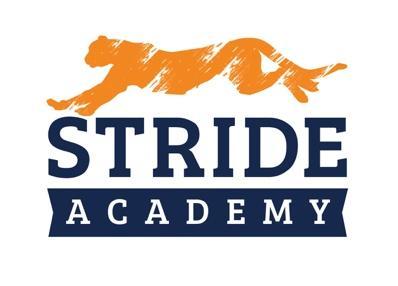 BOARD OF EDUCATION STAFFING RECOMMENDATIONS Administrator Making Recommendation:     Angie Lichy Department:    Principal K-4  	Date:   August 10th    Name of Candidate Recommended:      Julia Clark☐ Resume Included	(Yes)		☐ Social Media Screen	(Yes)☐ References Checked  (Yes)	☐ Valid/Appropriate Licensure  (No)	Tier 1Position Position being filled:     ARTHow did the vacancy occur?  ☐ New Position ☐ Retirement. ☐ ResignationWho is being replaced?      Holly MuusHas the position or vacancy been changed or modified? ☐Yes ☐ No How?      NoSalaryExperience:          NEWEducation:           Bachelor of Arts Tier 1Proposed Salary:      $41,058 Plus Hiring Bonus for new teachers  (Q-Comp)	ORProposed Hourly:      Extent of Employment (FTE):   1.0   ORNumber of Hours per Week:      Source of Funding:General Fund: ☐  X	Special Education: ☐     Other:  ☐ (Identify)      Selection ProcessInterview Team:      Angie LIchy and Nathan SchwieterNumber of candidates interviewed	1      out of    1   applicationsInternal	     External  X	   St. Ben’s College Candidate  Key issue(s) or qualities for decision:       Does not have a teaching license, lots of kid experience					           Interested in obtaining teaching  license